BAP YURT İÇİ VE YURT DIŞI GÖREVLENDİRMELERDE İSTENEN EVRAKLAR BAP YURT İÇİ/YURT DIŞI GEÇİCİ GÖREV ONAYIGÖREVLENDİRME ONAYINDA BELİRTİLMESİ GEREKENLER (YOLLUK-YEVMİYE-KONAKLAMA-TAKSİ-UÇAK V.S) ÜNİVERSİTE YÖNETİM KURLU KARARIREKTÖRLÜK OLURUKATILIM BELGESİ (YABANCI DİLDE İSE ÇEVİRİSİ YAPILARAK   İMZALANMASI)KATILIM BELGESİ TUTARININ GÖREVLENDİRME ONAYINDA BELİRTİLMESİ ( KATILIM BELGESİNİN FATURASI YOKSA HARCAMA PUSULASI  DÜZENLENEREK ISLAK İMZALI HAZIRLANMASIKONAKLAMA YAPILACAK OTELLERDEN ALINACAK FATURALARIN ASLININ GETİRİLMESİYURT DIŞINDA YAPILAN HARCAMALARA AİT  FATURALARIN ASLI VE BUNLARA AİT ÇEVİRİLERİN YAPILMASIYURT DIŞINA SEYAHAT EDEN PERSONELİMİZE AİT  PASAPORTLARIN (ÖN YÜZ VE YURDA GİRİŞ  - ÇIKIŞ VİZELİ SAYFALARININ FOTOKOPİSİ)PERSONEL TARAFINDAN ALINAN ULAŞIM BİLETLERİNİN (ASLI VE E-BİLET ÇIKTISI)MAİL ADRESİİLETİŞİM BİLGİLERİÖDEMELER PROJE SÜRESİ TARİHLERİ ARASINDA YAPILMAKTADIR.BAP.KOMİSYONU TARAFINDAN KARŞILANMAK KOŞULU İLE ( TOPLAMDA 1750 EURO KARŞILIĞI TL ‘Yİ GEÇMEMEK KOŞULUYLA )*BAP YURT DIŞI ÖĞRETİM ELEMANI YETİŞTİRME  *- BAP YURT DIŞI GEÇİCİ GÖREV ONAYI- BAP KOMİSYON ONAYI - BAP YÖNETİM KURULU KARARI- ÜNİVERSİTE YÖNETİM KURULU KARARI - REKTÖRLÜK OLURU- GÖREVE BAŞLAMA YAZISININ ASLI  (YABANCI DİLDE İSE ÇEVİRİSİ YAPILARAK   İMZALANMASI)- PASAPORT BİLGİLERİ(ÖN YÜZ VE GİRİŞ - ÇIKIŞ VİZELİ SAYFALARIN FOTOKOPİSİ)- ULAŞIM BİLETLERİNİN ASLI MAİL ADRESİİLETİŞİM BİLGİLERİÖYP ARŞ.GÖRV.YURT İÇİ – YURT DIŞI GEÇİCİ GÖREVLENDİRMEDE İSTENEN EVRAKLARYURT İÇİ VEYA YURT DIŞI GEÇİCİ GÖREV ONAYIGÖREVLENDİRME ONAYINDA BELİRTİLMESİ GEREKENLER (YOLLUK-YEVMİYE-KONAKLAMA-TAKSİ-UÇAK V.S) FAKÜLTE KARARIÜNİVERSİTE YÖNETİM KURULU KARARIREKTÖRLÜK OLURUKATILIM BELGESİ (YABANCI DİLDE İSE ÇEVİRİSİ YAPILARAK   İMZALANMASI)KATILIM BELGESİ TUTARININ GÖREVLENDİRME ONAYINDA BELİRTİLMESİ ( KATILIM BELGESİNİN FATURASI YOKSA HARCAMA PUSULASI  DÜZENLENEREK ISLAK İMZALI HAZIRLANMASIKONAKLAMA YAPILACAK OTELLERDEN ALINACAK FATURALARIN ASLININ GETİRİLMESİYURT DIŞINDA YAPILAN HARCAMALARA AİT  FATURALARIN ASLI VE BU FATULARIN ÇEVİRİSİNİN YAPILMASIYURT DIŞINA SEYAHAT EDEN PERSONELİN PASAPORTLARINA AİT (ÖN YÜZ VE YURDA GİRİŞ-ÇIKIŞ VİZELİ SAYFALARIN FOTOKOPİSİ)PERSONEL TARAFINDAN ALINAN ULAŞIM BİLETLERİNİN (ASLI VE E-BİLET ÇIKTISI)Ö.Y.P ÖDENEK TAKİP FORMU MAİL ADRESİİLETİŞİM BİLGİLERİTÜBİTAK  ETTOM YURT İÇİ - DIŞI GEÇİCİ *GÖREVLENDİRMEDE İSTENEN EVRAKLAR*YURT İÇİ VEYA YURT DIŞI GEÇİCİ GÖREV ONAYIGÖREVLENDİRME ONAYINDA BELİRTİLMESİ GEREKENLER (YOLLUK-YEVMİYE-KONAKLAMA-TAKSİ-UÇAK V.S) ETTOM ÖN ÖDEME TALEP FORMUÜNİVERSİTE YÖNETİM KURULU KARARIREKTÖRLÜK OLURUKATILIM BELGESİ (YABANCI DİLDE İSE ÇEVİRİSİ YAPILARAK   İMZALANMASI)KATILIM BELGESİ TUTARININ GÖREVLENDİRME ONAYINDA BELİRTİLMESİ ( KATILIM BELGESİNİN FATURASI YOKSA HARCAMA PUSULASI  DÜZENLENEREK ISLAK İMZALI HAZIRLANMASIKONAKLAMA YAPILACAK OTELLERDEN ALINACAK FATURALARIN ASLININ GETİRİLMESİYURT DIŞINDA YAPILAN HARCAMALARA AİT  FATURALARIN ASLI VE BU FATURALARIN ÇEVİRİSİNİN YAPILMASIYURT DIŞINA SEYAHAT EDEN PERSONELİN PASAPORTLARINA AİT (ÖN YÜZ VE YURDA GİRİŞ-ÇIKIŞ VİZELİ SAYFALARIN FOTOKOPİSİ)PERSONEL TARAFINDAN ALINAN ULAŞIM BİLETLERİNİN (ASLI VE E-BİLET ÇIKTISI)MAİL ADRESİİLETİŞİM BİLGİLERİREKTÖRLÜK BÜTÇESİNDEN ÖDEME YAPILAÇAK OLAN YURT İÇİ VE DIŞI GEÇİCİGÖREVLENDİRMELERDE İSTENEN EVRAKLARYURT İÇİ VEYA YURT DIŞI GEÇİCİ GÖREV ONAYIGÖREVLENDİRME ONAYINDA BELİRTİLMESİ GEREKENLER (YOLLUK-YEVMİYE-KONAKLAMA-TAKSİ-UÇAK V.S) ÜNİVERSİTE YÖNETİM KURULU KARARIREKTÖRLÜK OLURUMASRAFLARIN  REKTÖRLÜK BÜTÇESİNDEN KARŞILANMAK ÜZERE OLARAK BELİRTİLMESİKATILIM BELGESİ (YABANCI DİLDE İSE ÇEVİRİSİ YAPILARAK   İMZALANMASI)KATILIM BELGESİ TUTARININ GÖREVLENDİRME ONAYINDA BELİRTİLMESİ ( KATILIM BELGESİNİN FATURASI YOKSA HARCAMA PUSULASI  DÜZENLENEREK ISLAK İMZALI HAZIRLANMASIKONAKLAMA YAPILACAK OTELLERDEN ALINACAK FATURALARIN ASLININ GETİRİLMESİYURT DIŞINDA YAPILAN HARCAMALARA AİT  FATURALARIN ASLI VE BU FATULARIN ÇEVİRİSİYURT DIŞINA SEYAHAT EDEN PERSONELİN PASAPORTLARINA AİT (ÖN YÜZ VE YURDA GİRİŞ-ÇIKIŞ VİZELİ SAYFALARIN FOTOKOPİSİ)PERSONEL TARAFINDAN ALINAN ULAŞIM BİLETLERİNİN (ASLI VE E-BİLET ÇIKTISI)MAİL ADRESİİLETİŞİM BİLGİLERİAVANS VERİLMESİ İÇİN GÖREVLENDİRME TARİHİNDEN 10 GÜN ÖNCE İDARİ VE MALİ İŞLER DAİRE BAŞKANLIĞINA DİLEKÇE İLE BAŞVURULUMASIMAİL ADRESİÖYP ARŞ.GÖRV. YURT DIŞI DESTEKLEME GÖREVLENDİRMEDE İSTENEN *EVRAKLAR*Y.Ö.K KURULU BAŞKANLIĞI GÖREVLENDİRME ONAYIPERSONEL DAİ BAŞK.GÖREVLENDİRME ONAYIÜNİVERSİTE YÖNETİM KURULU KARARIREKTÖRLÜK OLURUSTRATEJİ GELİŞTİRME DAİ BAŞK ÖDENEK GELİR  MUHASEBE İŞLEM FİŞİ GÖREVE BAŞLAMA YAZISI (ÇEVİRİSİ İLE BİRLİKTE)SİGORTA POLİÇESİNİN ASLI   PASAPORT BİLGİLERİ ULAŞIM BİLETLERİMAİL ADRESİİLETİŞİM BİLGİLERİ* ÖRNEK HARCAMA PUSULASI *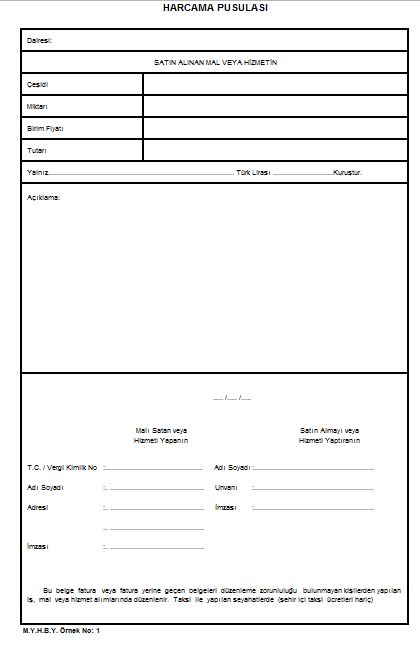 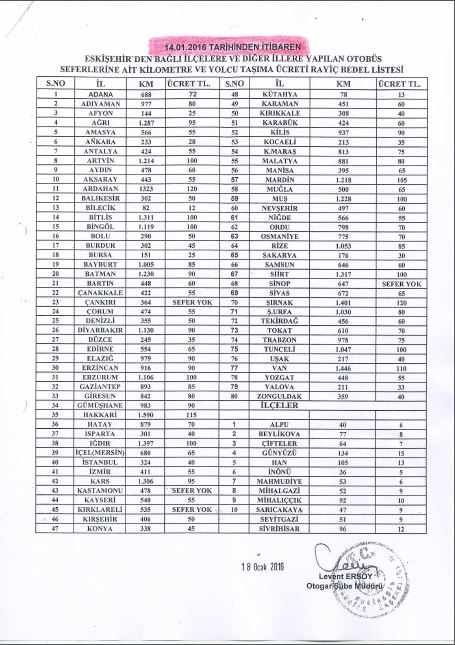 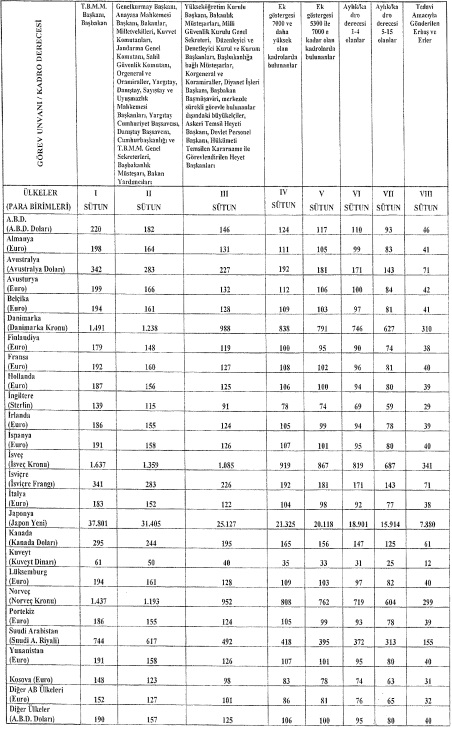 